EL PROCESO CREATIVOLa creatividad es un proceso que culmina con la solución creativa de un problema. A lo largo del proceso de resolución del problema, se podrían emplear técnicas para aumentar nuestro potencial creativo, que facilitarían encontrar la solución adecuada, dichos problemas se podrían dividir en las siguientes etapas:Percepción del problema: Para buscar una solución creativa es necesario encontrar o percibir que existe un problema, existen ejercicios para entrenar la sensibilidad a los problemas, donde se intenta producir el máximo de preguntas sobre una situación dada.Definición del problema: La formulación distinta del problema determina situaciones distintas, aquí se trabaja con una preparación o calentamiento previo al abordaje del problema, de modo que se entrene la capacidad de reformular los problemas.Luego podríamos enfrentar otras como:Hallazgo de ideas: Se entrenará con métodos y técnicas que faciliten una mayor producción de ideas o mayor elaboración de las mismas.Valoración de ideas: En el proceso creativo conviene demorar esta fase o separarla de la fase de producción de ideas. Una vez hallada la idea adecuada, se realiza una valoración del producto que ya no es individual.ETAPAS DEL PROCESO CREATIVOComo en todo proceso, podemos distinguir diferentes etapas. En la actualidad poseemos un creciente interés por  entender y desarrollar los diferentes mecanismos que componen la creatividad para intentar adentrarnos más en ella y comprenderla mejor.No es posible afirmar que existan etapas en el proceso creativo, pero existen cuatro momentos que, al parecer, no son lineales, estos serían la preparación, la incubación, la iluminación y la verificación. (Manuela Remo, 1997)Preparación: es el proceso de recopilar información, intervienen procesos preceptúales de memoria y de selección. El sujeto, una vez instalada la inquietud, tiene que salir al campo de los hechos, es la etapa de las observaciones, lecturas, viajes, experimentos y conversaciones con personas conocedoras del tema.Incubación: es el proceso de análisis y de procesamiento de la información centrándose en la corrección y búsqueda de datos.Iluminación: es el proceso de darse cuenta y se identifica más como un proceso de salida de información, suele aparecer después de un periodo de confusión, desequilibrio, duda. Esta etapa junto con la anterior llegan a un punto de relación que a menudo se consideran juntas como una sola etapa, ya que a veces la luz llega cuando el sujeto ni siquiera pensaba en el tema, y curiosamente se pasa a través de un proceso dialéctico con momentos de tensión y distensión, y el punto culminante tiende a coincidir con la fase distensiva. Aunque también sucede que en la incubación lo que aparentemente queda fuera de la conciencia en determinados periodos se ha seguido meditando al margen.Verificación: es el proceso de evaluación sobre la utilidad temporal del objeto o proceso de creación, sería el paso de la idea a la realidad externa, muchas veces requiere más creatividad llevar una idea a la obra que pensarla. Si la idea además de nueva llega a ser valiosa, este logro se da a conocer y así se cierra un ciclo que empezó con una inquietud. 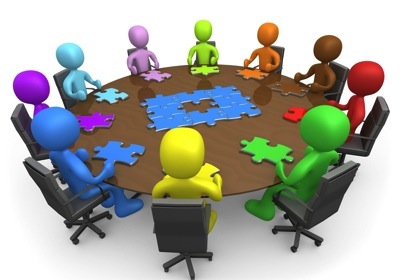 (REMO, Manuela,1997:”Psicología de la creatividad“; Barcelona, ED.Paidos)